                             ( سيرة علمية )                 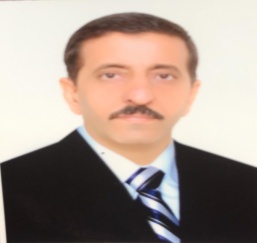 الاسم : محمود عبد الله قادر                                                                 موقع العمل: الجامعه التقنيه الوسطى / معهد التقني الطبي المنصورالشهادات : بكالوريوس صيدلة اللقب العلمي:مدرس مساعدالتخصص العام :الصيدلةالتخصص الدقيق :الصيدلةالمجال البحثي :اكاديمييتحمل التدريسي والتشكيل كافة التبعات القانونية والادارية عن صحة ودقة المعلومات المثبتة في اعلاهالمواد الدراسية التي قام بتدريسها في الدراسات :(اوليه  l العليا )الدراسات الاوليةالدراسات الاوليةالدراسات العلياالدراسات العلياالمواد الدراسية التي قام بتدريسها في الدراسات :(اوليه  l العليا )صيدلانيه 1المواد الدراسية التي قام بتدريسها في الدراسات :(اوليه  l العليا )صيدلانيه 2المواد الدراسية التي قام بتدريسها في الدراسات :(اوليه  l العليا )صيدلة صناعيةالمواد الدراسية التي قام بتدريسها في الدراسات :(اوليه  l العليا )سيطرة نوعيةالمواد الدراسية التي قام بتدريسها في الدراسات :(اوليه  l العليا )كيمياء صيدلانيةالمواد الدراسية التي قام بتدريسها في الدراسات :(اوليه  l العليا )عدد الاشراف على طلبة الدراسات العليادبلوم عاليماجستير دكتوراهعدد الاشراف على طلبة الدراسات العلياعدد البحوث المنشورهمحليعربي عالميعدد البحوث المنشوره2المؤلفات والكتب وبراءات الاختراعالمؤلفات والكتب وبراءات الاختراعالمؤلفات والكتب وبراءات الاختراعالمؤلفات والكتب وبراءات الاختراعالمشاركة في المؤتمراتالتفرعات الجديدة في الكيمياء الصيدلانيه / الجامعه المستنصريهالمشاركة في المؤتمراتالمؤتمر السنوي السابع لدائرة صحة بغداد الكرخالمشاركة في المؤتمراتمؤتمر الصحة العربي 2019 / الامارات العربيه المتحده/ دبيالمشاركة في المؤتمرات